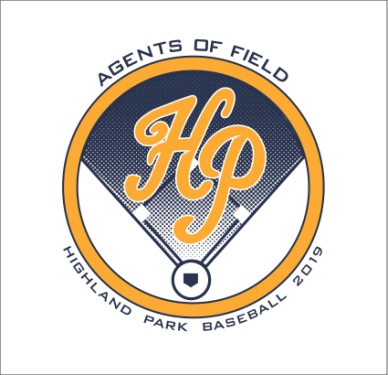 Meet The ScotsAnd In-N-Out Burger CookoutFriday, February 1, 20195:00-7:30pmScotland YardPlease join us for the In-N-Out Burger Cookout during Meet the Scots benefiting the Highland Park Baseball program.  In-N-Out will be serving a Burger Basket with a delicious Burger, chips and a drink. Entrance to the event is FREE! The first 75 elementary and middle school kids will get a free T-shirt.5:00-7:00pm     In-N-Out Burger Cookout (tickets required)5:30-6:00pm     Meet the HP Scots Varsity players – get autographs and pictures6:00pm                Highland Belles Performance6:15-6:30pm      Team Player Introductions:                                Scots Baseball Club                                JV Gold                                JV Blue                                Varsity6:30-7:30pm       JV Blue and Varsity Baseball PracticeAll funds raised help meet our operating costs.  Enclosed you will find an order form for the Burger Basket tickets and underwriting forms. To receive recognition in the Meet the Scots Event program, kindly return by Monday, January 28th. We appreciate your continued support and thank you for your generous donation to the Highland Park Baseball Program!GO SCOTS!!! 